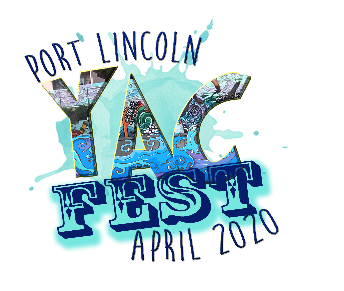 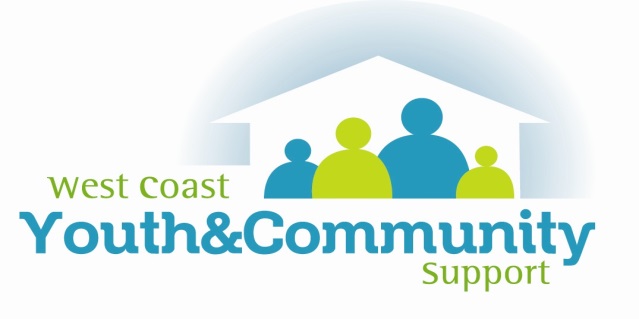 OUR COMMUNITY YOUTH AWARDS 

NOMINATION FORMAre you or do you know a young person doing amazing thing in our community? AWARD SELECTIONPositive Social media inspiration Youth Leadership Contributions to the community Personal Achievement Cultural Connections NOMINEE INFORMATION Name: Age: Email: Phone: NOMINATORS INFORMATION Name: Phone: Relationship to Nominee: Please send nomination before Friday 17th April, 2020, to bek@wcycs.com.au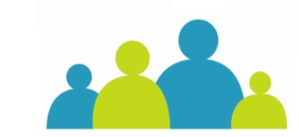 REASON FOR NOMINATION Please send nomination before Friday 17th April, 2020, to bek@wcycs.com.auWhat great things have you / the young person done in this community? Why should they/you receive this award?Supporting material (please attach to the application form) 